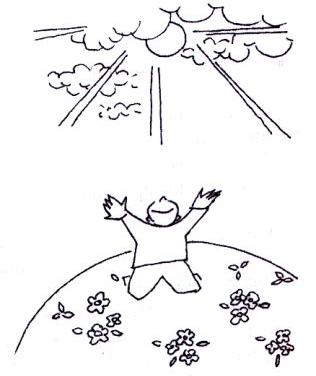 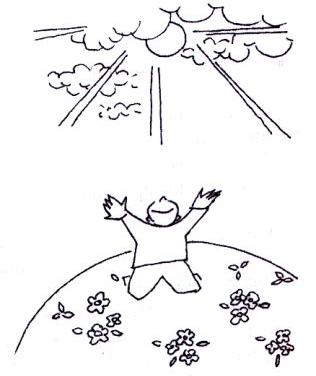 EL NIÑO MISIONERO ES AGRADECIDO…El cartel de Infancia Misionera presenta la colaboración de muchos niños, que se han propuesto construir un corazón grande, enorme, para que todas las personas se sientan amadas y queridas. Todos somos iguales e hijos de Dios, y entre todos hacemos posible la felicidad. La mejor expresión de la felicidad es el agradecimiento. Termina completando la oración. ¡Da gracias a Jesús!Gracias, Jesús, por las personas estupendas, por mis profesores, porque puedo jugar, porque estoy contento, por todo lo bueno que has hecho. Gracias, Jesús, por mis padres, ¡por los misioneros!________________________________________________________________________________________________________________________________________________________________________________________________________________________________________YO SOY UNO DE ELLOSJORNADA DE LA INFANCIA MISIONERA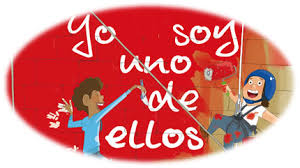 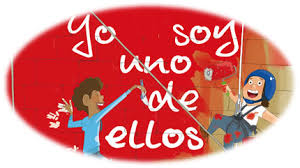 El domingo 25 de enero celebramos en España la Jornada de Infancia Misionera. Ese día todos los niños tenéis la oportunidad de conocer a otros niños del mundo, con los que podéis compartir sus juegos, sus ilusiones y sus conocimientos. Para empezar, nos hemos acercado a varios niños que sueñan que están en distintos países.¿Te has preguntado alguna vez cómo sería tu vida si un día despertaras y descubrieras que todo tu mundo ha cambiado?... Que no estás en tu casa, que tus padres son otros, que vives en otro país... Ponte en la piel de un niño de África, Asia, América y Oceanía y descubrirás que tú eres uno de ellos. Igual que ellos, como ellos.Dialogamos en el grupo¿Qué cosas hacen los niños del video por su familia? ¿Y los misioneros? ¿Cómo podemos colaborar con otros niños, aunque vivan lejos de nosotros?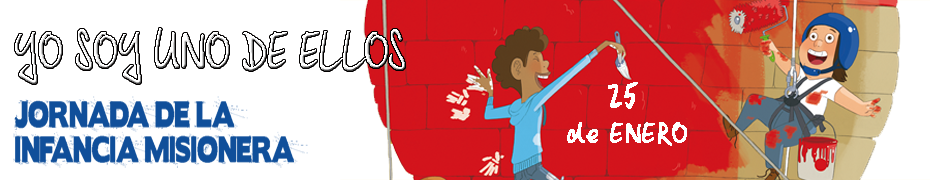 JESUS INVITA A HACER EL BIEN…Jesús recorrió los pueblos de Palestina enseñando a sus amigos la necesidad de ser generosos con los demás, porque lo peor es ser egoísta, olvidando que todos somos hijos de Dios y hermanos unos de otros. Los niños de Infancia Misionera saben bien lo que es compartir y lo que es ayudar.En una ocasión, Jesús se encontró con una persona que no se portaba bien, que no solo no era generosa con sus cosas, sino que se aprovechaba de los demás. Lo llamó por su nombre y le enseñó que solo quien comparte y ayuda a los demás es feliz: Nos acercamos a Zaqueo y aprendemos de él tres actitudes importantes: "Jesús entró en Jericó e iba atravesando la ciudad. Vivía en ella un hombre rico llamado Zaqueo, jefe de los que cobraban impuestos para Roma. Quería conocer a Jesús, pero no conseguía verle, porque había mucha gente y Zaqueo era de baja estatura.Así que, echando a correr, se adelantó, y para alcanzar a verle se subió a un árbol junto al cual tenía que pasar Jesús. Al llegar allí, Jesús miró hacia arriba y le dijo:–Zaqueo, baja enseguida, porque hoy he de quedarme en tu casa.Zaqueo bajó aprisa, y con alegría recibió a Jesús. Al ver esto comenzaron todos a criticar a Jesús, diciendo que había ido a quedarse en casa de un pecador. Pero Zaqueo, levantándose entonces, dijo al Señor:–Mira, Señor, voy a dar a los pobres la mitad de mis bienes; y si he robado algo a alguien, le devolveré cuatro veces más.Jesús le dijo:–Hoy ha llegado la salvación a esta casa, porque este hombre también es descendiente de Abraham. Pues el Hijo del hombre ha venido a buscar y salvar lo que se había perdido" (Lc 19,1-10).Zaqueo, recaudador de impuestos, a veces se quedaba con lo que no era suyo. A pesar de su dinero, no estaba contento. Tener mucho no es garantía de felicidad. Escribe aquí una lista de cosas que poseemos sin tener necesidad de ellas.________________________________________________________________________________________________________________________________________________________________________________________________________________________________Compara estas cosas con las que tenían los niños del video cuando se despiertan en otro país que no es el suyo?________________________________________________________________________________________________________________________________________________________________________________________________________________________________Zaqueo, como era muy bajito, no podía ver a Jesús, y por ello tuvo que subirse a un árbol para poder verle. Jesús sabe quién es Zaqueo y valora el esfuerzo que hace de trepar hasta allí. Le llama por su nombre. Quiere ser su amigo. Es el mismo esfuerzo que hacen los niños para ir a la escuela, porque quiere aprender.En pequeños grupos de dos o tres niños, enumeramos lo que hacemos para conocer a Jesús, hablar con Él y tenerle como amigo entre nosotros. Jesús ayuda a Zaqueo a reconocer sus defectos y a hacer el bien. Nos ponemos de acuerdo y lo escribimos aquí______________________________________________________________________________________________________________________Zaqueo se siente querido, lo que le lleva a cambiar su vida hasta el punto de darlo todo. Colorea este dibujo dando gracias a Dios por el don de compartir